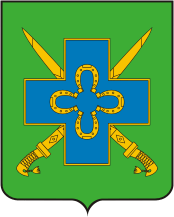 АДМИНИСТРАЦИЯ СТАРОМЫШАСТОВСКОГО СЕЛЬСКОГО ПОСЕЛЕНИЯ ДИНСКОГО РАЙОНАРАСПОРЯЖЕНИЕот 26 декабря 2022 года 	                                                                    № - 35рстаница  СтаромышастовскаяОб утверждении плана работы  председателей ТОС на 2023годВ соответствии с Федеральным законом от 6 октября 2003 года № 131 – ФЗ «Об общих принципах организации местного самоуправления в Российской Федерации», Положением утвержденного решением № 249-62/3 от 29.08.2018 года «О порядке организации и осуществления территориального общественного самоуправления в Старомышастовском поселении Динского района»:         1. Утвердить план работы ТОС на 2023 год.2. Контроль исполнения настоящего распоряжения оставляю за собой.3. Настоящее распоряжение вступает в силу со дня его подписания.Глава Старомышастовского сельского поселения                                                                             М.В. ЗахаровПриложение к распоряжению№ 35р от 26 декабря 2022 годаПЛАН работы председателей ТОС на 2023 год№ п/пНаименование мероприятияСрок исполненияОтветственный1Заседания председателей ТОСЕжемесячноА.А. ВелигоцкаяЕ.И. Копий2Прием граждан по личным вопросамЕжедневноПредседатели ТОС3Участие в подготовке к выборамИюнь-сентябрьАдминистрация, председатели ТОС 4Совместная работа ТОС с административной комиссиейЕжемесячноТ.В. Омельченко, председатели ТОС 5Совместная работа с Советом профилактикиЕжемесячноА.А. Цатская, председатели ТОС6Проведение собрания с жителями ТОСИюль-августЕ.И. Копий, А.А. Велигоцкаяпредседатели ТОС7Проведение субботниковМарт-октябрьАдминистрация, председатели ТОС8Подготовка и участие в мероприятиях Старомышастовского сельского поселенияЯнварь-декабрьАдминистрация, председатели ТОС